KLASA: 112-02/17-01/1URBROJ: 2170/1-06-02/2-17-2Rijeka, 26. siječnja 2017.Pročelnica Upravnog odjela za odgoj i obrazovanje Primorsko-goranske županije, temeljem članka 19. Zakona o službenicima i namještenicima u lokalnoj i područnoj (regionalnoj) samoupravi („Narodne novine“ broj 86/08 i 61/11), objavljuje slijedećeUPUTE I OBAVIJESTI KANDIDATIMA / KANDIDATKINJAMAkoji podnose prijavu na JAVNI NATJEČAJ ZA PRIJAM U SLUŽBU UUPRAVNI ODJEL ZA ODGOJ I OBRAZOVANJE PRIMORSKO-GORANSKE ŽUPANIJEna radno mjesto:VIŠI STRUČNI SURADNIK / VIŠA STRUČNA SURADNICA ZA SREDNJE ŠKOLSTVO, 1 izvršitelj /  izvršiteljica na neodređeno vrijeme uz obvezni probni rad u trajanju od tri mjesecaOPIS POSLOVA radnog mjesta „Viši stručni suradnik / Viša stručna suradnica za srednje školstvo“: Proučava i stručno obrađuje složenija pitanja koja se odnose na obavljanje poslova vezanih uz decentralizirano financiranje srednjeg školstva, Sudjeluje  u izradi proračuna Upravnog odjela i izvješća o ostvarenju proračuna te strateških i planskih dokumenata iz područja djelatnosti odgoja i obrazovanja, Prati izvršavanje proračuna u programskim aktivnostima i decentraliziranim funkcijama srednjeg školstva, te nadzire izvršenje proračuna u dijelu koji se odnosi na decentralizirane funkcije srednjeg školstva, te obavlja poslove mjesečnog izračuna sredstava koja se dostavljaju srednjim školama,Sudjeluje u izradi analitičkih i planskih pokazatelja i izradi izvješća o utrošku financijskih sredstava za srednje školstvo,Sudjeluje u izradi materijala koje donosi Župan ili Županijska Skupština, te izradi dokumentacije i provođenju postupaka javne nabave,Sudjeluje u izradi konsolidiranih izvješća ustanova srednjeg školstva, prikuplja i analizira izvještaje,Surađuje sa korisnicima proračunskih sredstava za koje je nadležan Upravni odjel, državnim tijelima i ostalim subjektima, Obavlja poslove vezane uz dodjelu povlaštenih studentskih kredita te surađuje s bankom –partnerom u projektu povlaštenih studentskih kredita, Surađuje pri osmišljavanju novih programa, surađuje u poslovima koji se odnose na planiranje i realizaciju značajnih manifestacija iz područja srednjeg školstva, u organizaciji i pokroviteljstvu Županije, Prati i sudjeluje u provedbi programa vezanih uz fondove EU,Obavlja i ostale poslove koje mu povjeri Pročelnik Odjela. I. PODACI O PLAĆI:Plaća je utvrđena Odlukom o koeficijentima za obračun plaća službenika i namještenika u upravnim tijelima Primorsko-goranske županije („Službene novine Primorsko-goranske županije“ broj 36/10, 12/11 i 36/14).Osnovnu plaću službenika raspoređenog na radno mjesto višeg stručnog suradnika čini umnožak koeficijenta složenosti poslova radnog mjesta koji iznosi 2,20 i osnovice za obračun plaće, uvećan za 0,5% za svaku navršenu godinu radnog staža.Osnovica za obračun plaće službenika i namještenika u upravnim odjelima  službama Primorsko-goranske županije utvrđena je Odlukom Župana i iznosi 4.840,00 kuna bruto.II. NAČIN OBAVLJANJA PRETHODNE PROVJERE ZNANJA I SPOSOBNOSTI KANDIDATA / KANDIDATKINJA:Maksimalan broj bodova koje kandidati / kandidatkinje mogu ostvariti na prethodnoj provjeri znanja i sposobnosti iznosi 20 bodova (10 bodova iz pisanog testiranja i 10 bodova temeljem provedenog intervjua).Prethodnoj provjeri znanja i sposobnosti mogu pristupiti samo kandidati / kandidatkinje koji ispunjavaju formalne uvjete natječaja i koji dobiju poseban pisani poziv na adresu navedenu u prijavi.Pisano testiranje kandidata / kandidatkinja sastoji se od općeg i posebnog dijela, sa ukupno 20 pitanja.Opći dio testiranja sastoji se od provjere poznavanja osnova ustavnog ustrojstva Republike Hrvatske, sustava lokalne i područne (regionalne) samouprave, službeničkih odnosa u lokalnoj i područnoj (regionalnoj) samoupravi, upravnog postupka i upravnih sporova, uredskog poslovanja i sustava Europske unije.Posebni dio testiranja sastoji se od provjere poznavanja zakona i drugih propisa vezanih uz djelokrug rada Upravnog odjela za odgoj i obrazovanje Primorsko-goranske županije i opisa poslova radnog mjesta za čiju popunu je raspisan natječaj. Intervju se provodi samo s kandidatima / kandidatkinjama koji ostvare najmanje ili više od 50% bodova na provedenom pisanom testiranju.Vrijeme održavanja prethodne provjere znanja i sposobnosti objaviti će se najmanje 5 dana prije održavanja provjere na web stranici Primorsko-goranske županije www.pgz.hr i na oglasnoj ploči Upravnog odjela za odgoj i obrazovanje Primorsko goranske županije na adresi Rijeka, Slogin kula 2.	Pravni i drugi izvori za pripremanje kandidata za testiranje jesu:	Opći dio:Ustav Republike Hrvatske (''Narodne novine'' broj 56/90, 135/97, 8/98 – pročišćeni tekst, 113/00, 124/00 – pročišćeni tekst, 28/01, 41/01 – pročišćeni tekst, 55/01 – ispr., 76/10, 85/10 – pročišćeni tekst i 5/14)Zakon o lokalnoj i područnoj (regionalnoj) samoupravi (''Narodne novine'' broj 33/01, 60/01 – vjerodostojno tumačenje, 129/05, 109/07, 125/08, 36/09, 150/11, 144/12,  19/13 – pročišćeni tekst i 137/15 - ispravak) Zakon o službenicima i namještenicima  u lokalnoj i područnoj (regionalnoj) samoupravi (''Narodne novine'' broj 86/08 i 61/11)Zakon o općem upravnom postupku (''Narodne novine'' broj 47/09)Zakon o upravnim sporovima (''Narodne novine'' broj 20/10, 143/12 i 152/14)Uredba o uredskom poslovanju (''Narodne novine'' broj 7/09)Sustav Europske unije (Službena internetska stranica Europske unije - europa.eu  http://europa.eu/index_hr.htm - institucije i tijela EU).Posebni dio:- Zakon o odgoju i obrazovanju u osnovnoj i srednjoj školi („Narodne novine“ broj    87/08, 86/09, 92/10, 105/10, 90/11, 5/12, 16/12, 86/12, 126/12 – pročišćeni tekst, 94/13 i 152/14)Zakon o proračunu („Narodne novine“ broj 87/08, 136/12 i 15/15)Zakon o fiskalnoj odgovornosti (''Narodne novine'' broj  139/10 i 19/14)Uredba o načinu izračuna iznosa pomoći izravnanja za decentralizirane funkcije jedinica lokalne i područne (regionalne) samouprave za 2016. godinu („Narodne novine“ broj 33/16)Odluka o kriterijima i mjerilima za utvrđivanje bilančnih prava za financiranje minimalnog financijskog standarda javnih potreba srednjih škola i učeničkih domova u 2016. godini („Narodne novine“ broj 33/16)Odluka o kriterijima, mjerilima i načinu financiranja minimalnog financijskog standarda za decentralizirane funkcije srednjih škola u 2016. godini („Službene novine Primorsko-goranske županije“ broj 11/16)Statut Primorsko-goranske županije („Službene novine Primorsko-goranske županije“ broj 23/09, 9/13 i 25/13 – pročišćeni tekst) Odluka o izvršavanju Proračuna Primorsko-goranske županije za 2017. godinu („Službene novine Primorsko-goranske županije“ broj 30/16)                                  P r o č e l n i c a				                                                             v.r. Mr.sc. Edita Stilin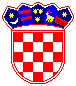         REPUBLIKA HRVATSKA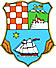   PRIMORSKO-GORANSKA ŽUPANIJA                                 Upravni odjel za odgoj i obrazovanje